KONSULTACJE projektu Strategii Rozwoju Województwa Lubuskiego 2030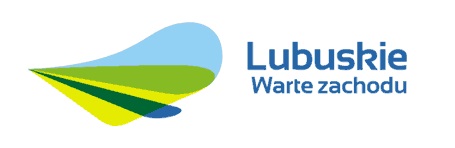 Wypełniony formularz prosimy przesłać pocztą na adres: Urząd Marszałkowski Województwa Lubuskiego, ul. Podgórna 7, 65-057 Zielona Góra (z dopiskiem: „Konsultacje SRWL 2030”) lub pocztą elektroniczną na adres: strategia@lubuskie.pl do dnia 31 stycznia 2020 r. (obowiązuje data wpływu).Ewentualne zapytania dotyczące konsultacji można kierować na powyższy adres e-mail lub telefonicznie, pod numer: 68/ 456 52 23 (-89).FORMULARZ ZGŁASZANIA UWAG1. Informacje o zgłaszającym:* Zgodnie z przepisami ustawy o ochronie danych osobowych z dnia 10 maja 2018 r. (Dz. U. z 2019 r. poz. 1781) wyrażam zgodę na przetwarzanie moich danych osobowych przez Urząd Marszałkowski Województwa Lubuskiego z siedzibą przy ul. Podgórnej 7 (65-057 Zielona Góra) w związku z realizacją konsultacji projektu Strategii Rozwoju Województwa Lubuskiego 2030.2. Zgłaszane uwagi, postulaty, propozycjeImię i nazwisko* lub nazwa podmiotu/organizacjiAdres do korespondencjiAdres e-mailTel./faxLp.Część dokumentu, do którego odnosi się uwaga, postulat, propozycja(tytuł rozdziału, numer podrozdziału)StronaTreść uwagi / propozycja zapisuUzasadnienie uwagi / propozycji1.2.3....